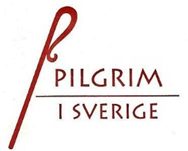 Riksförbundet Pilgrim i SverigeVerksamhetsberättelse verksamhetsåret 2019Riksförbundet Pilgrim i Sverige är en ideell förening som vill vara en samlandeorganisation för pilgrimsverksamhet med kristna förtecken i vårt land med syfte attuppmuntra till pilgrimsvandringar och till ökat intresse för pilgrimstänkandet.Detta sker genom att förbundetverkar som ett paraplyorgan för pilgrimsverksamma föreningar och församlingar i Sverigelyfter fram pilgrimstanken i kristen traditiondokumenterar pilgrimsleder och certifierar S:t Olofs lederverkar för att uppmärksamma och synliggöra kulturlandskapet med fokus på det kristna kulturarvet på platser och vägar i vårt landaktivt bidrar till att pilgrimsvandrandet blir känt och tillgängligt för så många som möjligtfrämja friluftsliv samt fysisk, psykisk och existentiell hälsaMedlemmarFörbundets medlemmar är juridiska personer över hela landet, vilka önskar samverka ienlighet med förbundets syfte. Vid årets slut uppgick antalet medlemmar till 70.Styrelsen fick vid årsmötet 2019 följande sammansättning:Ordinarie ledamöterMartin Lind, tidigare biskop i Linköping, ordförande (1 år)Valda vid årsmötet 2019:Ann-Marie Allvar Nordström, Karlstads stift (3 år)Sven-Ingvar Holmgren, Uppsala stift (3 år)Nausikaa Haupt, Stockholms katolska stift (3 år)Carina Lindvall, fyllnadsval för Eva Cronsioe (2 år)Kvarstår från förra årsmötet:Carina Frykman, Göteborgs stift (1 år)Magnus Malmgren, Lunds stift (1 år)Mattias Nystrand, Växjö stift (1 år)Karin Dahl, Gång-och vandrarförbundet (2 år)Ola Hanneryd, Härjedalens fjällmuseum (2 år)Birgitta Bäuml, Stockholm, adjungerad kassaförvaltareEva Hagström Öberg, adjungerad sekreterareValberedningLars Cederlöw, Vadstena pilgrimscentrum, sammankallandeAnders HermanssonElisabeth AnderssonRevisorerRagnhild Boman, TyresöGöran Lidemalm, MjölbyRevisorsersättarePia Hjalmarsson, GöteborgStyrelsesammanträdenFörbundets styrelse har under året sammanträtt vid fem tillfällen: i Stockholms stiftskansli och i Vallentuna.Årsmötet och styrelsesammanträden i samband med årsmötet ägde rum i Vallentuna på inbjudan från vår medlemsorganisation Vallentuna församling.WebbsidanFörbundets webbsida har under 2019 uppdaterats och arbetet med en förnyad hemsida har påbörjats. Certifierade pilgrimsleder 2019Under 2019 inkom följande ansökningar om certifiering:Pilgrim i Skaraborg gällande en ny led genom bland annat Floby pastorat. Ansökan avslogs, då anknytningen till S:t Olofsminnet bedömdes vara svag.Mullsjö-Sandhems församling inkom med en ansökan om omdragning av ett stycke av Norra Sigfridsleden, som godkänts redan 2015. Ansökan beviljades i februari 2020.Vidare inkom en ansökan från Ale kommun gällande en ny typ av märkning av Lödöseleden/Pilgrimsleden Göta älv med band som fästes runt trädstammar. Styrelsen beslutade att ge ett temporärt tillstånd till märkningen, som sedan skall utvärderas. Västerås stift inkom med ett önskemål om att ansluta sig till bland annat Visit Dalarnas märkningssystem av övriga vandringsleder i området. Styrelsen beslutade att bjuda in stiftets projektsamordnare för en presentation av förslaget i februari 2020.Bok–och Biblioteksmässan i GöteborgRiksförbundet medverkade även detta år vid Bok-och Biblioteksmässan i Göteborg med en pilgrimsmonter i anslutning till Svenska Kyrkans ”Se människan”-scen. Där delade montervärdar från de olika medlemsorganisationerna ut informationsmaterial om pilgrimsleder och aktiviteter och samtalade med besökarna om pilgrimsvandringens varför, hur och var. Vår kart-rollup var en god ingång till samtal. Det finns stort intresse för hur de svenska pilgrimslederna går och vi delade ut kartan tryckt i A3-format i 800 ex. Besökarna erbjöds, som tidigare, att gå en pilgrimsvandring under bokmässan och få ett pilgrimspass stämplat i olika montrar och med fullstämplat pilgrimspass erhålla en mindre gåva i förbundets monter.I montern fanns en hel del skriftligt material samt informationsbroschyrer om de svenska pilgrimslederna. Dock ej i tillräcklig omfattning. Vi behöver bli ännu bättre på att samla in material från förbundets medlemmar för att kunna ge en mer heltäckande information under Bok-och Biblioteksmässan 2020.PilgrimsmötenFörbundet är engagerat i stora återkommande möten kring pilgrimsfrågor som äger rum i vårt land och i våra nordiska grannländer.Vart år anordnas ett nordiskt ekumeniskt pilgrimsteologiskt möte. 2019 hölls det i Lund med ca 25 deltagare. Vart tredje år är förbundet medansvarig för att ett rikspilgrimsmöte äger rum i Sverige. År 2018 hölls mötet i Göteborg. Det kommande rikspilgrimsmötet 2021 kommer att äga rum i Selånger med det nybildade Pilgrimscentrum i Selånger som värd. Pilgrimscentrum i Vadstena ordnar årligen ett pilgrimsteologiskt seminarium under flera dagar för inträngande reflektion kring pilgrimsidentitet och pilgrimsvandringar i vår tid. Seminariet 2019 hade temat Dela för att hela.NätverksträffFörbundet inbjöd år 2014 på ordföranden Martin Linds initiativ för första gången till en nätverksträff för dem i Svenska kyrkans stift som är engagerade för pilgrimsfrågor på stiftsnivå. Detta var ett initiativ som rönte uppskattning. Möten av detta slag har sedan dess arrangerats årligen. Vid nätverksträffen 2019, 26-27 mars, var de flesta stiften representerade. Dessa nätverksträffar har hittills ägt rum i Kyrkans hus i Uppsala. På så sätt har nyakontakter befästs mellan förbundet och Svenska kyrkan på nationell nivå. 2019 deltog för första gången representanter för Stockholms katolska stift. På sikt bör vid dessa samlingar även representanter för andra kyrkosamfund inbjudas.OmvärldenFör förbundet är kontakterna med riksantikvarieämbetet (RAÄ) angelägna eftersomriksdagens medel för kulturarvsfrågor fördelas av RAÄ. Det bidrag förbundet erhåller har stor betydelse för förbundets finansiella läge. Under 2019 fick förbundet avslag på sin ansökan och hänvisades istället söka projektmedel. PiS fick efter ansökan ett engångsbelopp på 100 000 kr för att påbörja en digitalisering av kartmaterial och hemsida. På grund av sjukdom orsakad av stressrelaterad ohälsa har projektet endast påbörjats och inte kunnat fullföljas. Det som skett kommer att liga till grund för kommande bearbetning av hemsidan.Pilgrimsrörelsen har en roll och ett ansvar för det kyrkliga kulturarvet. I en mening är förbundet del i hela samhällsutvecklingen och hela samhällets kulturarv. Men främst gäller uppgiften det kyrkliga kulturarvet.Vi vill gärna se den växande pilgrimsrörelsen som en kulturarvs- och friluftsrörelse i sig - vi bidrar till att ge liv i det gamla pilgrimsvandrandet, som i huvudsak varit sovande i vårt land i ca fem hundra år. I dag utgör pilgrimsrörelsen ett nutida immateriellt kulturarv värt att lyfta och värna. Det finns få pilgrimsrörelser med kristna förtecken i hela världen som är så aktiva och så mångfacetterade och är så lokalt förankrade som den svenska pilgrimsrörelsen. Även om vandrandet tilltagit i Europa och inte minst i Norden skiljer sig pilgrimer från turister i allmänhet genom det sätt vandringen genomförs på och genom det medvetna vandrandet till ett givet mål, ”att vandra med himmelen som mål”. Under året har kontakter fortsatt med företrädare för pilgrimsrörelsen i Norge och iDanmark. Från norsk sida har Nasjonalt Pilegrimssenter i Trondheim varit den självklara kontakten. I Danmark har ett nätverk av pilgrimsintresserade växt fram. Förbundets representanter samt representanter för pilgrimsrörelsen i Norge och Danmark har under 2019 fortsatt verka genom den demokratiska organisationen ACSOW ”Association for the Cultural Route of St Olav’s Ways”. Carina Frykman har suttit i styrelsen under 2019. Martin Lind har varit ordförande och Ola Hanneryd ledamot i den så kallade Scientific committee som har till uppgift att värdera föreliggande material för certifiering av leder. Förbundet har en uppgift att aktivt medverka till ökad samverkan mellan europeiska pilgrimstraditioner. Kontakter med den växande pilgrimsrörelsen i Finland och på Åland har fördjupats under året liksom fortsatta kontakter med pilgrimsrörelsen i den evangeliska kyrkan i Tyskland.FramtidenFörbundet Pilgrim i Sverige har under 2019 tagit fram en strategisk plan för framtiden. PiS önskar flytta fram positionerna och markant lägga sig i framkant. Det gäller inte minst kontakt med Svenska kyrkan på nationell nivå men också med sekulära organisationer, med vandringsorganisationer och turistverksamhet, med kommuner och regionala länsorgan. Medlemskap i Svenskt Friluftsliv bör eftersträvas.PiS önskar verka för ökad samordning med olika pilgrimstraditioner och gärna bidra till att Vadstena kan utvecklas till centrum för den svenska pilgrimsverksamheten.Information om aktuella vandringsleder och vandringar, om kyrkor och kulturarv längs vägen, om möjligheter till övernattning och inköp av kost blir allt angelägnare. En förbättrad hemsida kan bidra till detta men i längden krävs samverkan med både kommuner och vandringsorganisationer för att uppnå en godtagbar standard. Förbundet Pilgrim i Sverige har i sitt syfte angett att vi vill uppmuntra till pilgrimsvandringar och själv bidra till samverkan mellan olika pilgrimsrörelser som ett paraplyorgan. Det återstår fortfarande mycket innan detta kan sägas vara förverkligat. Det är uppenbart att allt fler uppfattar förbundet som en resurs i det svenska landskapet. Samverkan hör framtiden till och kan endast öka den insats som de olika pilgrimsrörelserna önskar gynna.Under 2019 har arbetet för att samla den svenska pilgrimsrörelsen ytterligare förstärkts. Inte minst kontakter med Svenska kyrkan på nationell nivå samt kontinuerliga nätverksträffar med pilgrimsansvariga inom Svenska kyrkans stift inger förhoppningar för framtiden. Dessa nätverksträffar har under 2019 fått en ekumenisk prägel med representanter för Stockholms katolska stift.Förbundet önskar internt satsa på förbättrad organisation vad gäller arkiv och tidigare beslut om certifiering. På sikt bör någon anställas, möjligen som ett deltidsprojekt, för detta ändamål.ML 2020-02-17